 СОБРАНИЕ ПРЕДСТАВИТЕЛЕЙ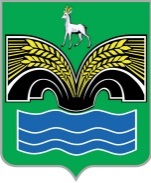 СЕЛЬСКОГО ПОСЕЛЕНИЯ СВЕТЛОЕ ПОЛЕМУНИЦИПАЛЬНОГО РАЙОНА КРАСНОЯРСКИЙСАМАРСКОЙ ОБЛАСТИЧЕТВЕРТОГО СОЗЫВАРЕШЕНИЕ от 30 ноября 2021 года № 40О прогнозе социально-экономического развития сельского поселения Светлое Поле муниципального района Красноярский Самарской области на 2023 год и на плановый период 2024 и 2025 годов Рассмотрев представленный Администрацией сельского поселения Светлое Поле муниципального района Красноярский Самарской области прогноз социально-экономического развития сельского поселения Светлое Поле муниципального района Красноярский Самарской области на 2023 год и на плановый период 2024 и 2025 годов, руководствуясь пунктом 1 статьи 173 и статьей 184.2 Бюджетного кодекса Российской Федерации, Собрание представителей сельского поселения Светлое Поле муниципального района Красноярский Самарской области РЕШИЛО:1. Прогноз социально-экономического развития сельского поселения Светлое Поле муниципального района Красноярский Самарской области 
на 2023 год и на плановый период 2024 и 2025 годов принять к сведению.2. Настоящее решение вступает в силу со дня его принятия. Председатель Собрания представителей сельского поселения Светлое Поле муниципального района КрасноярскийСамарской области 							В. Г. Черкашов ПРИЛОЖЕНИЕ  1к решению Собрания представителейсельского поселения Светлое Поле муниципального района КрасноярскийСамарской области                                                                          от 30.11.2022 № 40Предварительные итоги социально-экономического развития сельского поселения Светлое Поле муниципального района Красноярский Самарской области за 9 месяцев 2022 года  и ожидаемые итоги развития за 2022 годПояснительная запискак предварительным итогам социально-экономического развитиясельского поселения Светлое Поле муниципального района Красноярский Самарской области за 9 месяцев 2022 года и ожидаемых итогах развития за 2022 годПоголовье коров за 9 месяцев 2022 года составило 213 единиц, до конца 2022 года увеличения (снижения) данного показателя не ожидается.Среднегодовая численность постоянного населения за 9 месяцев 2022 года составила 5490 человек, до конца года ожидается увеличение населения до 5500 человек.Численность учащихся в школах поселения за 9 месяцев 2022 года составила 1 070 человек, до конца года останется без изменения.В поселении функционируют 4 офиса врача общей практики. Обеспеченность врачами общей практики составляет 0,6 человека на 1 тысячу человек населения сельского поселения.Обеспеченность общедоступными библиотеками и учреждениями культурно-досугового типа составляет  0,6 учреждений на 1 тыс. человек.Площадь жилищного фонда за 9 месяцев 2022 года составила 
45 226,4 тыс. квадратных метров, до конца года увеличится  до 48 726,4 тыс. квадратных метров. За 9 месяцев 2022 года введено в эксплуатацию жилых домов за счет средств индивидуальных застройщиков 19 083,4  квадратных метров, до конца года прогнозируется увеличение данного показателя до 22 583,4 квадратных метров.Количество предприятий торговли за 9 месяцев 2022 года составило 49 единиц, до конца года увеличение (снижение) данного показателя не планируется.Численность безработных, зарегистрированных в органах службы занятости населения, за 9 месяцев 20221 года составляет 24 человека, до конца года планируется снижение данного показателя до 20 человек.Количество организаций муниципальной формы собственности на территории поселения насчитывается 1 единица, до конца года останется без изменения.  Бюджет поселения: доходы за 9 месяцев 2022 года составили         31 386  тыс. рублей,  до конца года планируется увеличение данного показателя до 44 861 тыс. рублей; расходы за 9 месяцев 2022 года составили  39 655 тыс. рублей, до конца года планируется увеличение данного показателя до 53 286 тыс. рублей.Доходы, полученные от сдачи в аренду имущества, находящегося в собственности поселения за 9 месяцев 2022 года составили 84 тыс. рублей, до конца года планируется увеличение данного показателя до 98 тыс. рублей.Среднегодовая  численность занятых в организациях муниципальной формы собственности за 9 месяцев 2022 года составила 10 человек, до конца года изменений не ожидается, в том числе среднегодовая численность работников органов местного самоуправления составляет 10 человек.ПРИЛОЖЕНИЕ 2 к решению Собрания представителейсельского поселения Светлое Поле муниципального района КрасноярскийСамарской областиот 30.11.2022 г. № 40Прогноз социально-экономического развития сельского поселения Светлое Поле муниципального района Красноярский Самарской области на 2023-2025 годыПояснительная записка к прогнозу социально-экономического развития сельского поселения Светлое Поле муниципального района Красноярский Самарской области на 2023 год и плановый период 2024 и 2025 годовПрогноз социально–экономического развития сельского поселения Светлое Поле муниципального района Красноярский Самарской области 
на 2023 год и плановый период 2024 и 2025 годов (далее – Прогноз) разработан на основе анализа социально–экономической ситуации в сельском поселении Светлое Поле муниципального района Красноярский Самарской области за предшествующий период и ожидаемых итогов развития в текущем году, прогноза социально–экономического развития муниципального района Красноярский Самарской области на 2023 год  и плановый период 2024 и 2025 годов с учетом особенностей и внутренних возможностей поселения, намерений предприятий поселения по своему развитию.Прогноз разработан с учетом изменения динамики развития базовых отраслей экономики поселения и отраслей сферы услуг, различной степенью влияния внешних и внутренних факторов.Прогноз предусматривает умеренно оптимистичную динамику развития экономики поселения, ориентируется на повышении темпов и качество экономического роста. Динамичное развитие основывается на позитивном развитии поселения.Общая площадь поселения составляет 37 829 га.На территории поселения размещаются 1 СДК «Светлый»,  1 сельский клуб в с. Старый Буян, 1 сельский клуб в с. Малая Царевщина,  3 библиотеки, 1 средняя общеобразовательная школа, 2 основных общеобразовательных школы, 1 ГБС(К)ОУ школа-интернат, 5 детских садов, отделение Сбербанка, 5 отделений связи.Среднегодовая численность постоянного населения в 2022 году составляет 5 500 человек, в период с 2023 года и плановый период 2024 и 2025 годов  ожидается увеличение численности населения до 5 550 человек.На территории поселения расположены 4 офиса врача общей практики.  Обеспеченность врачами общей практики составляет 0,8 единиц на 1 тысячу человек населения.Обеспеченность общедоступными библиотеками и учреждениями культурно-досугового типа на 1 тыс. человек в 2022 году составляет 0,6 единиц и  на плановый период 2022 и 2024 годов изменений не планируется.Площадь жилищного фонда в 2022 году 48726,4 тыс. квадратных метров. В 2023 году  планируется увеличение жилищного фонда на 2,6% и в плановый период  2024 и 2025 годов планируется увеличение до 55000 тыс. кв. метров.Ввод в эксплуатацию жилых домов составит в 2022 году 22583,4  квадратных метров, в 2023 году планируется увеличение на 5,6% и  на плановый период  2024 и 2025 годов данный показатель увеличится до 28857  кв. метров.Количество предприятий торговли в 2022 году на территории поселения составляет 49 единиц, в 2023 планируется увеличение данного показателя на 2 % и в плановом периоде 2024 и 2025 годов  увеличение до 55 единиц.Численность безработных, зарегистрированных в органах службы занятости населения, в 2022 году составляет 20 человек, в период 
на 2023 и на плановый период 2024 и 2025 годов ожидается постепенное сокращение численности безработных.Количество предприятий муниципальной формы собственности останется неизменной – 1 единица.Среднегодовая численность работников органов местного самоуправления составит 10 человек.Поголовье коров в 2022 году составило 213 единиц, в 2023 году и в плановом периоде  2024  и  2025 годов  планируется увеличение поголовья до 215 единиц.Бюджет поселения планируется в размере: - в 2022 года доходы – 44861,0  тыс. рублей,  расходы – 53286,0 тыс. рублей, дефицит – 8425,0 тыс. рублей;- в 2023 году доходы – 52102,0 тыс. рублей, расходы – 52102,0 тыс. рублей, дефицит – 0 тыс. рублей;- в 2024 году доходы – 53136,0 тыс. рублей, расходы – 53136,0 тыс. рублей, дефицит – 0 тыс. рублей;- в 2025 году доходы – 55261 тыс. рублей, расходы – 55261 тыс. рублей, дефицит – 0 тыс. рублей;ПоказателиЕдиница измерения9 месяцев2022 годаотчетОжидаемые итоги за 2022 годоценкаПоголовье коровгол.213213Среднегодовая численность постоянного населениячеловек54905500- в том числе занятые в экономикечеловек31203124Численность учащихся в учрежденияхчеловек10701070Обеспеченность врачами общей практики человек на 1 тыс. человек0,80,8Обеспеченность-общедоступными библиотекамиучреждений на 1 тыс. человек0,60,6- учреждениями культурно-досугового типаучреждений на 1 тыс. человек0,60,6Промышленное производство млн. руб.--Жилищный фондТыс. м245 226,448 726,4 В том числе ветхий и аварийныйТыс. м20,4640,464Ввод в эксплуатацию жилых домов за счет всех источников финансированиякв. м19 083,422 583,4в том числе за счет средств индивидуальных застройщиковкв. м18 429,421 929,4Количество  предприятий торговли, общественного питания, бытового обслуживания, аптеки и АЗСединиц4949Численность безработных, зарегистрированных в органах службы занятостичеловек2420Количество организаций муниципальной формы собственностиединиц11Бюджет поселенияДоходы, всегоТыс. руб.31 38644 861Расходы, всегоТыс. руб.39 65553 286Дефицит (-), Профицит (+) бюджетатыс. руб.-8 2698 425Эффективность использования муниципальной собственности поселения- доходы, полученные от сдачи в аренду имущества, находящегося в собственности поселениятыс. руб.8498Среднегодовая численность занятых в организациях муниципальной формы собственностичеловек1010в том числе среднегодовая численность работников органов местного самоуправлениячеловек1010Общая площадь муниципального жилищного фондакв. м5036,555036,55ПоказателиЕдиница измерения2022 годоценка2023 годпрогноз2024 годпрогноз2025 годпрогнозПоголовье  коровшт.213213214215Среднегодовая численность постоянного населениячеловек5500552055305550- в том числе занятые в экономикечеловек3124313031353140Численность учащихся в учрежденияхчеловек1070108010851090Обеспеченность врачами общей практики человек на 1 тыс. человек0,80,80,80,8Обеспеченность- общедоступными библиотекамиучреждений на 1 тыс. человек0,60,60,60,6- учреждениями культурно-досугового типаучреждений на 1 тыс. человек0,60,60,60,6Промышленное производство млн. руб.----Жилищный фондтыс. м²48726,450000,052000,055000,0 В том числе ветхий и аварийныйтыс. м²0,4640,4640,4640,464Ввод в эксплуатацию жилых домов за счет всех источников финансирования м²22583,423857,025857,028857,0в том числе за счет средств индивидуальных застройщиков м²21929,423203,025203,028203,0Количество предприятий торговли, общественного питания, бытового обслуживания, аптеки и АЗСединиц49505255Численность безработных, зарегистрированных в органах службы занятостичеловек20201815Количество организаций муниципальной формы собственностиединиц1111Бюджет поселенияДоходы, всеготыс. руб.44861521025313655261Расходы, всеготыс. руб.53286521025313655261Дефицит (-), Профицит (+) бюджетатыс. руб.-8425---Эффективность использования муниципальной собственности- доходы, полученные от сдачи в аренду имущества, находящегося в собственности поселениятыс. руб.9899100101Среднегодовая численность занятых в организациях муниципальной формы собственностичеловек10101010в том числе среднегодовая численность работников органов местного самоуправлениячеловек10101010Общая площадь муниципального жилищного фондам²5036,555100,05200,05300,0